INFORMATION PERSONNELLE ___________________________________________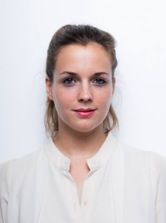 Nom: 		              Evelyne Daniline – Pleckanoff			                      Date et lieu denaissance:		  27 juin 1985, Bruges, Belgique.Adresse:		  Paseo de las Delicias 1, 41001 Séville, Espagne.               Tél.:			  +34 662555884Courrier électronique:	   evelyne.daniline@gmail.com		EDUCATION ET FORMATION _________________________________________________2012 – 2014               Master en Innovation en Gastronomie et Sciences de l’aliment, Université Camilo José Cela, Madrid. 2003 – 2007	Licence en Traduction – Interprétation: français – espagnol – néerlandais, Haute École de Gand, Belgique. Spécialités : traduction économique et juridique, traduction technique (ingénierie).Échange Erasmus, Université de Séville, Espagne, Département de Philologie hispanique et française. EXPERIENCE PROFESSIONNELLE _____________________________________________________2007 – actualm. 	Traductrice  Freelance			Traduction de textes techniques pour Albatros S.A., Séville, 			Espagne : manuels d’opération et de navigation pour des 			véhicules contre-incendies, équipement de sauvetage, 			construction. 			Traduction de textes techniques, juridiques et généraux pour			différentes agences de traduction.sept. 2011-febr. 2012 Easy To Learn, Enseignante Français des Affaires, Séville. feb. 2011- jul. 2011    Université de Seville, Enseignante Anglais Niveau B1.2007 –   2010     	IBM International Services Centre, Madrid.Coordinatrice d’équipe pour la France (2009 – 2010) : Coordination de l’équipe française (responsable d’une équipe de 8 personnes).Réalisation des objets européens mensuels. Assitante Administrative (2007 – 2009) :  -	Gestion des paiements pour la France, le Benelux, le 	Portugal et l’Italie.-	Intermédiation entre clients, banques, la Trésorerie.LANGUES___________________________________________________________________  Néerlandais		Langue maternelleFrançais		Langue paternelleAnglais		Niveau bilingue Espagnol		Niveau bilingueAllemand		Niveau intermédiareItalien			Notions basiquesAUTRES DONNEES D’INTERET ___________________________________________________________________Compétences informatiques :  SDL Trados Studio, Office, Lotus Notes, internet, CARS. Permis de conduire:	B.	